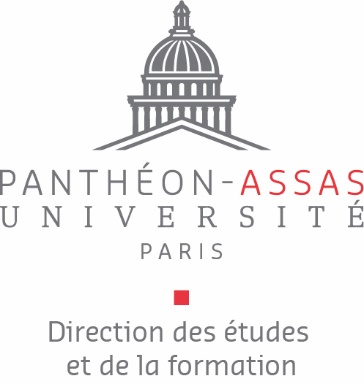 Notice annuelle de candidature pour la Maison du Droit Ateliers juridiques ouverts aux étudiants inscrits enMaster Droit 1re année Demande à envoyer par mail à : maisondudroit@u-paris2.frNom : ………………………………………... Prénom : …………………………………...N° de matricule : ………….…………           Diplôme préparé : ………………………………Téléphone : ………………………………………….Adresse électronique (de l’université uniquement) : ………………………….......................................Moyenne générale obtenue en 3e année de licence en droit : ………………Joindre obligatoirement une copie de votre relevé de notes OFFICIEL de 3e année de licence Horaires du 2e semestre Les horaires sont les suivants : - soit le lundi de 11h à 12h ou de 12h à 13h- soit le jeudi de 13h à 14h ou de 14h à 15hSi vous avez une préférence jour et horaire, merci de l’indiquer: …………………………….. Nous vous précisons qu’il y a DEUX rendez-vous avec un intervalle de 3 semaines. (Pour plus de renseignements, merci d’aller sur le site www.u-paris2.fr, Formations > Enseignements cliniques > Maison du droit).Les rendez-vous auront lieu en février, mars et avril.NB. 1 : Nous vous informons que 64 consultations sont susceptibles d’être ouvertes en fonction du nombre de personnes extérieures intéressées. NB. 2 : Les étudiants seront classés en fonction de leur moyenne générale obtenue en 3e année de licence et appelés au fur et à mesure des rendez-vous donnés aux visiteurs.Paris, le ……………………………. 		Signature de l’étudiant :Inscriptions du lundi 12 décembre 2022 au vendredi 6 janvier 2023